ACKNOWLEDEGMENTS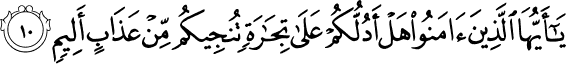 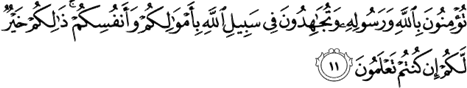 O ye who believe! Shall I show you a commeree that will save you from a painful doom?Ye should believe in Allah and His messenger, and should strive for the cause of Allah with your wealth and your lives. That is better for you, if ye did but know. The meanings:Hai orang-orang yang beriman, sukakah aku tunjukkan suatu perniagaan yang dapat menyelamatkanmy dari azab yang pedih?(yaitu) kamu beriman kepada Allah dan Rasul-Nya dan berjihad di jalan Allah dengan harta dan jiwamu. Itulah yang lebih baik bagimu, jika kamu mengetahuinya.First of all, the greatest gratitude to Allah SWT, the Almighty God for the blessing which has been given to the researcher so that the researcher finally completed this thesis in partial fulfillment of the requirements for the degree of Bachelor at the English Education, the Faculty of Teachers’ Training and Education, the University of Muslim Nusantara Al Washliyah Medan. This thesis could not have been accomplished without the guidances, suggetions, andcomments from several people so that in this opportunity the researcher would like to express her deep gratitude to the following people:Dr. KRT. Hardi Mulyono K. Surbakti., the rector of Muslim Nusantara University Al Washliyah.Drs. Samsul Bahri, M.Si., the dean of the Teachers’ Training and Education Faculty of Muslim Nusantara University Al Washliyah Medan.Zulfitri, SS., MA., the head of the English Education Department of Muslim Nusantara University Al Washliyah Medan.Yulia Sari Harahap, S.Pd., M.Hum., as my best consultant who gave the command, critic and suggestion toward the researcher in finishing the thesis.All of the lectures of the English Education Department of Muslim Nusantara University Al Washliyah Medan.All of the Academic Administration Staffs of Muslim Nusantara University Al Washliyah Medan.All of the Librarians of Muslim Nusantara University Al Washliyah Medan.The researcher’s beloved mom who always love, care, pray and give the advices and spirit so that the researcher can grow up and can reach this position. Researcher hopes that you are always healthy until you can see your daughter is successful and can make you proud.The researcher’s rich aunty Sri Agustina Sinaga who always supports and helps in editing this thesis, the researcher hopes you will find your soul mate soon.The researcher’s beloved best friends Aura Salsabila Nisa, Rizky Aulia, and Zakia Amini who always support and cheer me up when I feel down. The researcher hopes this friendship will last forever and we can successfully achieve our respective goals.Research classmates who always exchange ideas and share information about proposals, thesis, lessons, experiences, problems or even love. Thank you for all the memories during the lecture, hopefully we will be successful people in the future.Last but not least, I want to thank me, I want to thank me for believing in me, I want to me for doing all this hard work, I want to thank me for having no days off, I want to thank me for, for never quitting, I want to for tryna do more right than wrong, I want to thank me for just being me at all times.The researcher realized that this thesis is far from being perfect. Therefore, constructive suggestion is needed for the researcher to continue the reasearch.Medan, 5 July 2022 The researcher,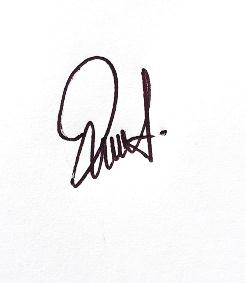 Siti Yohana